Контрольно-измерительные материалы по английскому языку8 классВходная административная диагностическая работаTask I: Read the text. Fill in the blanks, choose the suitable wordLast summer I was in Australia. As you know I tried my ____1____ and was lucky to win the first ____2_____ in the World Teenagers’ Competition. There was great! A lot of fresh air, bright ocean, a great variety of fantastic birds and fish made me feel happy. I still remember as I and 25 other___3____ winners were travelling around the continent. I enjoyed visiting new places and finding new friends there. Also I did ____4___ there and was impressed much. The ocean, waves, sunny weather and my surfboard made me feel ____5____ free. Sometimes dolphins rode the waves with me and my friends. So I’m still full ___6___emotions.I ____7____ recommend you not to ___8___ your chance this year and take ___9____ in the same competition. It will be a real chance to visit Australia again. As it is known that it’s ____10___ trying to have something for nothing. Don’t miss your chance.a) luck; b) chance; c) lifea) prize; b) congratulations; c) regardsa) sporty; b) beautiful; c) luckya) exercises; b) surfing; c) swimminga) absolutely; b) awfully; c) totallya) to; b) without; c) witha) fully; b) strongly; c) constantlya) miss; b) lose; c) catcha) hand; b) leg; c) parta) better; b) worth; c) the bestTask II: Complete the sentences using correct prepositionI have been looking ___this model of mobile phone since I saw it in the Internet.for; b) on; c) inSam always keeps his money___ his wallet.on; b) to; c) inOur family always gets together ___ Victory Day.on; b) at; c) inI was born ____1981.at; b) in; c) onShe doesn’t like when her marks depend ___ her teachers.on; b) of; c) toYour attitude ___study is awful.of; b) for; c) toI had got spring holidays ___April, it was three weeks ago.at; b) on; c) inLook ___ his pictures, they are amazing!to; b) in; c) atTask III: Choose the right sentences in Passive Voice with the same mining as it is given in Active Voice.My mother bought me new shoes.Me was bought new shoes by my mother;New shoes were bought me by my mother.She waters her flowers every day.Her flowers are watered by her every day;Her flowers were watered her every day.The police phoned to my dad.The police was phoned by my dad;My dad was phoned by the police.The teacher gave us bad marks for the test.The test was given us bad marks by the teacher;Bad marks were given us by the teacher for the test.I punished my naughty cat.My naughty cat was punished by me;My naughty cat is punished by me.Task IV: Choose the right translation to these sentences:I have a terrible headache; I should go to the doctor immediately.У меня ужасная боль в животе, мне срочно нужно к врачу.У мен ужасная головная боль, мне необходимо сходить к врачу.У меня ужасная головная боль, мне срочно надо к врачу.Cycling is one of the most important sports in my life.Велогонки – один из самых важных видов спорта в моей жизни.Бег трусцой – самый важный вид спорта в моей жизни.Велогонки – самый важный вид спорта в моей жизни.To keep fit most people do sports.Люди поддерживают форму, чтобы быть здоровыми.Чтобы быть здоровыми, большинство людей занимаются спортом.Чтобы быть в форме, большинство людей занимаются спортом.Pupils shouldn’t be allowed to speak in class unless the teacher ask them to.Ученикам не позволено разговаривать в классе, пока учитель не разрешит.Ученикам не должно позволяться говорить в классе, пока не получат разрешения.Ученикам не должно быть позволено разговаривать в классе, пока учитель их не спросит.About 70% of Russian students choose English as their first foreign language at school though German and French are still popular.Около 70% русских учеников выбирают английский в качестве первого иностранного языка, хотя немецкий и французский языки до сих пор популярны.И хотя 70% русских учащихся выбрали английский, как свой первый иностранный язык, немецкий и французский языки до сих пор популярны.Не смотря на то, что около 70% русских учеников выбрали английский своим первым иностранным языком, германский и французский языки все еще популярны.Task V: Read the text and define if the sentences are true (T) or false (F).Fat food is useful for every person.true; b) falseFood is very important for us because it makes us healthy and stronger.true; b) falseThe main nutrients for our body are minerals and vitamins.true; b) falseModern supermarkets are full with products which contain chemicals and additives.true; b) falseOur traditional food depends on our culture, religion, health, etc. true; b) falseКонтроль по теме "Взаимоотношения в семье и с друзьями"1. Прочитайте тексты (1-5) и установите их соответствие заголовкам A-G. Каждый заголовок соответствует только одному тексту, при этом один из них лишний.Variety helps socializingThe Net socializingNegative socializingFears of lonelinessSocializing dominates educationEager to socializeFamily socializingKids need more socializingА. Most students that don’t have any friends at school get depressed or something because they feel lonely, down, and that nobody wants to talk to them. They also might get those phobia things, like for instance, being insecure when talking to someone, or people, for one of the “first” times. So therefore, when a teacher calls them, they might feel uncomfortable with answering. They also might have stuff going through their heads and can’t focus on a test, worksheet, or whatever class assignment.В.  In many instances, the failure to socialize may be a key factor in qualifying for special education. It is one of the triad of feature for a diagnosis of autism, for example. Special education has a very strong emphasis on inclusion, which in significant part provides for increased social interaction. Learning how to get by in society is an absolutely key component to education, irrespective of whether it is the subject of a performance test.С. In order to get through school properly you need to be able to socialize. It is especially important for little children. That’s why in my early childhood education course we are learning that developing ways of having healthy social interactions is so important for children.D. Various societies have varied socializing skills among their members. It does not mean that one culture is superior to others. It just depends on the way that the civilization under study has progressed. A civilization which has cultivated its young generation with a common set of rules and a uniform educational system is more likely to be at harmony. But on the other hand in the United States of America each minor community brings its culture, its ethnicity and their customs. Having so many socializing influences makes the society more tolerant.E.  My boyfriend used to go out clubbing all the time. But I’m an introvert and I can’t stand that way of easy living.  I told him how it made me feel but he says he wants to start going out more, he says socializing is part of his path in life. I asked him what it would be like if we had our own place, he said he would be working all day and then out socializing every night except for the weekends, then he would spend it with me, this is what he would be like if we lived together.F.  Every time I use Myspace, Facebook or Bebo, I have a chance to socialize. I use these websites to talk to old friends and make new friends, but the thing is I never ever get that chance to meet a friend, it would be cool to try that, but I don’t know what socializing websites guarantee that, I would like a safe teen site, where I can meet and make cool mates.G. There are two types of socializing, depending on the nature of factors that influence them. One is positive when a person learns through good and happy experiences. Parents teaching their kids from their experiences, learning from books or from peers are some example of positive socializing. Positive socializing can take on the form of natural socializing and planned socializing.2. Прочитайте текст и установите соответствие данных ниже утверждений содержанию текста.I have a problem socializing with girlsI try to follow the rule ‘treat others the way you want to be treated’. But the thing I’ve realized is that a lot less seems to bother me than bothers girls. If a girl told me something like ‘I really like you but you’re in a dead end job and I am accustomed to a more expensive lifestyle therefore I wouldn’t compromise.’ I would just say okay.I don’t know, but the way I am, I prefer if people tell me the truth like that so at least I know what’s wrong and maybe I can do better next time. However with girls I noticed telling the truth gets me hated. Girls call me rude and everything. I started lying to girls in college recently and I managed to get back relations pretty easily so I can imagine why lots of guys do it.
The interesting thing is the girls seem to suspect that I’m lying but they still smile and go along with it anyway. Telling girls what they want to hear gets me much further than I used to get. I always had difficulty lying to people because of my morals but these results are astonishing. Women always shun me for telling the cold hard truth so I didn’t know what to do. So I just started doing what got results.A 7         The guy tries to follow his own rule.        1) True                2) False                 3) Not statedA 8        Girls don’t worry much about many things as the guy thinks.        1) True                2) False                 3) Not statedA 9        Many girls told him that they prefer a more expensive lifestyle.        1) True                2) False                 3) Not statedA 10        If a girl explains her choice to date or not, the guy just submits.        1) True                2) False                 3) Not stated        A 11        The guy likes being told what the real matter is.        1) True                2) False                 3) Not statedA 12        All girls like the truth about them as the guy finds it.        1) True                2) False                 3) Not statedA 13        Girls find the guy rude as he tells openly his opinion.        1) True                2) False                 3) Not statedA 14         Telling lies makes all business with girls easier according to the guy’s opinion.True                2) False                 3) Not statedКонтроль по теме "Внешность и характер человека (литературного персонажа)"1. Fill the necessary propositions1.Molly is an excellent teacher. She can get ……. the most difficult ideas to her students.(across)2. Sarah is getting ……… despite all her problems.(along) 3. Rainy weather gets me …..(down) 4. I get….. all of my teachers5. I still haven’t got …. that bad cold.( over) 2. Write three forms irregular verbsБить, становиться, взрывать, кусать, приносить3.Translate into EnglishЭто очаровательный ребенок. Ему около 8 лет. Этот ребенок не высокий и полный. Его лицо круглое. У него круглые карие близко посаженые глаза, его нос маленький с горбинкой, а губы тонкие. У этого ребенка короткие кучерявые волосы. Он одет в зеленую футболку, желтые шорты, белые носки и кроссовки. Мне кажется он очень упертый, нетерпеливый, но добрый. Он интересуется чтением. Контроль по темам "Досуг и увлечения (хобби) современного подростка (чтение, кино, театр, музей, спорт, музыка)" и "Здоровый образ жизни: режим труда и отдыха, фитнес, сбалансированное питание. Посещение врача"Контрольная работа по теме «Досуг и увлечение»I. Choose the correct variant.1. ... is the capital of England.a) Moscow b) Liverpool с) London2.The symbol of Wales is....a) the red rose b) the daffodil с) the thistle3.The UK consists of England,... and Scotland.
a) Northern Ireland b) Greenland с )Highland4.Big Ben is the symbol of.... a) London b) Liverpool c) Oxford5.The capital of Scotland is....a) St Petersburg b) Edinburgh c)Cambridge 6.The UK is situated on the .... a) Canary Islands b) British Isles с) Isle of ManII. Fill in the necessary words from the box.The Englishmen are known to be friendly to ..(1). .They are also great...(2) and home sitters. "My home is my castle" is the typical English proverb which says about the British .(3). more than just words. It's also known that every Englishman is a.(4).. man at heart. Some people say that the English have no sense of..(5).. That's not true. The typical feature of any Englishman is ...(6).It's as British as...(7) and (8). humour fish chips foreigner character queueing tea drinkers countryIII. Open the brackets (use Past Simple or Past Perfect).1. I (expect) that Russia is a cold country and I (find) it (be) true.2. She (be born) before the war (begin).3. Captain Cook (discover) the island before he (die).4.Our parents (get married) after they (meet) two years ago.IV. Choose the correct variant.The French (to consider) to be the most fashionablea) are considered b) consider c) considersRed Square (to be) the symbol of Moscow.a) was b) is c) had beenThe British (to be) great tea with milk drinkers.a) is b) are c) wereThe Russians (to call) the kindest people.a) had been called b) call c) are calledTrafalgar Square (to be) situated in London.a) is b) are c) wasGreat Britain (to consist) of counties.a) consist b) consists c) consistedRussian flag (to make) up of 3 colours: white, blue and red.a) makes b) made c) is madeQueueing in Britain (to be) as eating pizza in Italy.a) is b) are c) was9 English (to be) the official language of the UK.a) had been b) was c) isThe Russians (to be) hospitable and not practical.was b) are c) wereКонтроль по теме "Покупки: одежда, обувь и продукты питания. Карманные деньги"I. Listening. How to make a Spanish omelet.You need 400 g of potatoes, 1 large onion, 5 eggs, 100 ml of vegetable oil, 4 tablespoons of olive oil, salt and pepper.	First 1) ________ the potatoes and 2) _______ the onion. Heat the vegetable oil in a frying pan. Add the potatoes and onions and 3) _______ them for about 15 minutes. Remove the mixture from the pan.	Whisk the eggs in a bowl with salt and 4) ___________ , add the potato and onion mixture and 5) __________ well. 6) _________ the	olive oil in small frying pan and  pour in the mixture. Cook  over a medium heat for about 7) _____ minutes. Then turn the omelet and 8) ______ it on the other side as well. Serve hot or at room temperature with a 9) ______ salad.II. Fill in: pinch, teaspoon, slice, litre, peel, melt, grate.10. How many …. of sugar do you take in your coffee?11. Please, could you …. the carrots.12. I bought a ….. of milk yesterday.13. Do you add a …. of salt to your salad?14. How many ….. of cheese do you put in your sandwich?15. … butter to fry eggs.16. I  …. a bag of potatoes every day.III. Complete the sentences with words derived from the words in bold.17. Entering a new flat she suddenly felt a slight …..... (comfort)18. Don't trust Mery. She is very …........ (honest)19. The parents scolded children for …...... at Tom's birthday party. (behave)20. I can't find the keys. I think I've …... it. (place)IV. Choose the correct answer.21. Jay never (to travel) overseas.a) have never traveled                b) have never  been traveling              c) has never traveled22. He (not yet to come) back.a) hasn't come back yet             b) haven't yet come back                 c) hasn't came back yet   23. He just (to come) home.a) has  just  come            b) have  just  come                c) has  just  came  24. He (to do) his lessons since 2 o'clock.a) have been doing           b) has been doing                  c) has been done25. What you (to do) lately?a) have been doing           b) has been doing                  c) has been doneV. Choose the correct answer.26. Have you ever been to/in Washington.27. Ann has gone/ been out. She will be bake soon.28. Mum has gone/been to the supermarket.29. Jerry has been to/in the army for years.VI. Fill in: down with, off, without, with, up, after.30. The policeman went ….. the robber.31. Food prices have gone …. due to the crisis.32. Your blouse goes …. jeans.33. Tom feels bad. He went ….. the flue yesterday.34. The eggs smells funny, probably gone …. .35. A human can go …. water for three days.VII. Match to form exchanges.36. What nice a gold necklace! Is it new?37. It really suit you. Where did you get it?38. Was it very expensive?39. I think I'll go and have a look myself on Saturday. We can go together if you like.40. OK! See you there.A) Great. 7:30 at the bus station.B) At jeweler's in Crimpson Street, opposite the bakery.C) No, not at all. It was £ 85.D) Yes, I bought it a couple of days ago.E) See you later.VIII. Read the text and mark the statements as T (true), F (false).HolidaysThere are eight public holidays (bank holidays) a year in Great Britain, that is days on which people do not need to go to work. They are: Christmas Day, Boxing Day, New Year's Day, Good Friday, Easter Monday, May Day, Spring Holiday and Late Summer Holiday. The term "bank holiday" dates back to the 19th century when in 1871 and 1875 most of these days were constituted bank holidays, that is, days on which banks were to be closed. The observance of these days is no longer limited to banks.All the public holidays, except Christmas Day and Boxing Day observed on the 25th and 26th of December respectively, do not fall on the same date each year. Good Friday and Easter Monday depend on Easter Sunday which falls on the first Monday in May. The Spring Holiday falls on the last Monday of May, while Late Summer Holiday falls on the last Monday in August.Most of these holidays are of religious origin, though for the greater part of the population they have lost their religious significance and are simply days on which people relax, eat, drink and make merry.Certain customs and traditions are associated with most public holidays. The reason is that many of them are part of holiday seasons as Easter and Christmas holiday seasons which are religious by origin and are connected by centuries-old traditions.Besides public holidays, there are other festivals, anniversaries and simply days, on which certain traditions are observed, but unless they fall on a Sunday, they are ordinary working days.Определите, верное утверждение или нет.There are six public holidays (bank holidays) a year in America, that is days on which people must go to work.They are: Christmas Day, Boxing Day, New Year's Day, Good Friday, Easter Monday, May Day, Spring Holiday and Late Summer Holiday.The term "bank holiday" dates back to the 20th century when in 1671 and 1678 most of these days were constituted bank holidays, that is , days on which banks were open .All the public holidays, except Good Friday and Boxing Day observed on the 25th and 26th of December respectively, do not fall on the same date each year .All holidays are of religious origin, though for the greater part of the population they have lost their religious significance and are simply days on which people relax, eat, drink and make merry.Контроль по теме "Школа, школьная жизнь, школьная форма, изучаемые предметы и отношение к ним. Посещение школьной библиотеки (ресурсного центра). Переписка с зарубежными сверстниками"1. Fill in the missing word: breaking, forecast, media, timetable, impact.1. Having the TV on while she`s studying has a very negative………on Jane`s ability to concentrate.2. The weather……..for tomorrow is predicting heavy rain.3. David couldn`t remember what time his geography class started, so he checked his………….to find out.4. Mark got a part-time job as a reporter at the local news station, as he wants to start a career in the…… .5. The TV station interrupted its regular programme to give the ……. news of a hurricane approaching the country.2. Choose the correct word to fill in the gaps.1. My brother has……..an electronic dictionary on his computer.a) downloaded b) installed2. Don`t try and resolve your conflict with Mark now. He`s in a very bad…….a) temper b) mood3. It`s really annoying that nearly half the pages in this magazine are taken up by……………..of beauty products.a) advertisements b) announcements3. Choose the modals.1. You … (don’t have to/must not) go to school if you have a high temperature. 2. The exam is next week. So you … (must/can) study hard. 3. I will cook everything for the party, so you … (don’t have to/mustn’t) bring any food. 4. He needs more exercise, he … (should/can) go to a gym. 5. I … (can’t/can) speak Italian very well because I didn’t learn it at school.4. Fill in: away(x2), out, back, up.1. Spies gave……secret information during the war.2. She gave…….eating fatty foods when she went on a diet.3. Could you give…….the exercise-books?4. I gave……. my old toys to my little sister.5. I went to the library and gave………some books I borrowed.5. Fill in: to, on, for1. Dan has so many personal problems that it`s difficult for him to concentrate…..his studies right now.2. The bully at school is being mean……a number of students.3. Bob always blames other people…….his mistakes.6.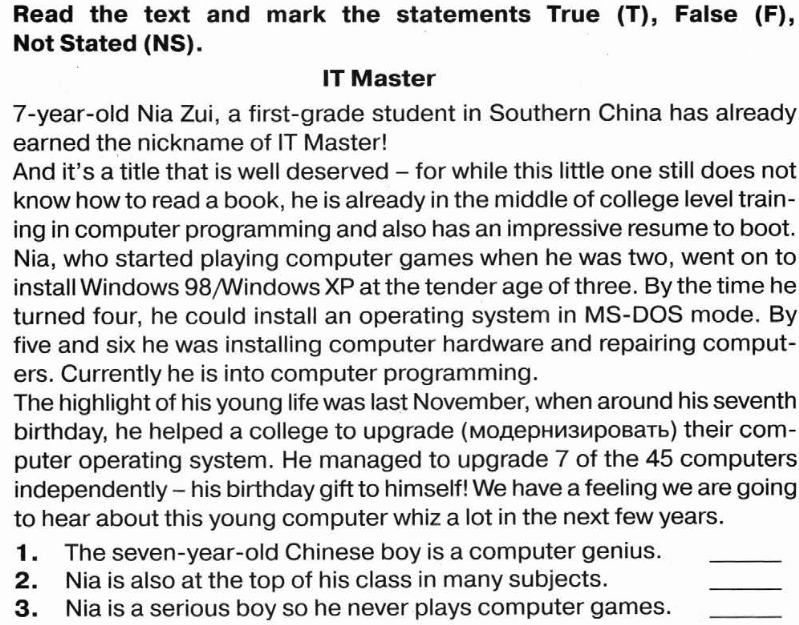 Контроль по теме "Виды отдыха в различное время года. Путешествия по России и зарубежным странам"1. Fill in strapped, addicted, technical, physical, opposing, half-time, enthusiasm, tournament,3 words are extra1. Jane does very well in this year’s regional tennis ________ .2. We defeated the ___________________ team four-nil.3. Thousands of fans showed great _____________________ when “Avangard” won the match.4. His ____________________ knowledge of computers helps him to analyze complex sport statistics.5. She is in a very good ______________________form.2. Complete the sentences with the correct compound nouns.looking / grey- / working/ lasting / built / hard-/ good- / newly- / long-/ hairedMiss Marple was an elderly _______________ lady.You should be more __________________ or you’ll never pass your exams.It’s not surprising that she works as a model – she is so ________________!I haven’t seen this house before, is it __________________?School friendship can be a very _____________________ thing.3. Fill in the gaps with the correct form of the verb in brackets.1. If I ________________ (be) not busy, I’ll visit her. 2. If he _______________ (be) attentive, he wouldn’t break things. 3. If he had had trainers he ____________________ (play) football. 4. If you ________________ (have) free time, you would go sandboarding.5. If you don’t give me more time, I _______________ (can) complete the test. 4. Fill in the correct preposition.1. She takes __________ her mum, she’s also very serious.2. Take ______________ your coat, it’s all wet!3. The new baby sitter was very kind and children soon took ______________ her.4. Preparation to exams takes ________________ almost all my free time.5. He likes sport; he takes __________________ his father.5. Fill in the correct prepositions.1. Why are you _____________ of breath? Have you been running?2. Who is _________________charge of this competition?3. You won’t do zorbing! It’s ________________ of the question!4. After the repairing our gym is ____ _______________excellent conditionКонтроль по теме "Природа: флора и фауна. Проблемы экологии. Климат, погода. Стихийные бедствия"Подберите к слову синонимDestroy, awful,  break, trouble, disaster, terrible, exploration,  misty, research.Заполните предложения.That spaceship  was ………….. last year.The earthquake did a lot of  …………….. on that area.She was shaking like a ………………. .Sorry, I have      ………… your bike.Damage,  broken, launched, leaf, hurt, EXPLOREThe ………..           was very successful.FOGIt was very …….        Yesterday.RESEARCHDo you want to be a …….         ?Поставьте глагол в нужное время.She   (write)                  already   the letter when I phoned her.Steve (sleep) when I came.It (be) misty yesterday.I (visit) three countries by the time you joined me.Контроль по теме "Условия проживания в городской/сельской местности. Транспорт"1. Сопоставьте характеристики транспорта с его названием.A. These are reasonable in price, the drivers always know the fastest routes and you'll have a very comfortable
journey.

B. This is a very efficient way of getting around London. You won't see much of the city but you will get to your
destination quickly. There are nearly 300 stations, so  you'll usually find one close by.

C.For people with time and energy, this is the best way of travelling short distances. You'll be able to stop and look at
anything that interests you and it'll give you a sense of the 'atmosphere' of  London.

D. The traffic is sometimes slow but you'II get a good view of the city, especially if you sit on the top deck. This is one
of the fastest ways of travelling across central London, but you'll have to be careful. You can hire one from the local
firms.

E. Traflic congestion in central London is a problem, so your journey will probably be very slow, and parking can be difficult.

1. Car 2. Bike 3. Underground 4. Taxi 5. Walking 6. Bus

2. Прочитайте текст и выполните задания. 

The Practical Princess

Princess Bedelia was as lovely as the moon shining upon a lake full of water lilies. She was as graceful as a cat leaping. And she was also extremely practical, always ready to take actions instead of dead dreaming.

When she was born, three fairies came to her cradle to give her gifts as it was usual in that country. The first fairy gave her beauty. The second one gave her grace. But the third one , who was a wise old creature, said, "I' II give her common sense".

"I don't think much of that gift", said King Ludwig, raising his eye-brows. "What is good in hommon sense for a princesses? All she needs is charm".

But when Bedelia was eighteen years old, something happened that made king change his mind. A dragon moved into the neighbourhood. He settled in a dark cave on the top of mountain, and the first thing he did was to send a message to the king. "I must have a princess to eat up", the message said, "or I shall breathe out my fire and destroy the kingdom".

Sadly, Kind Ludwig called together his councilors, chosen to give advices, and read them the message. "Perhaps", said the Prime Minister, "we had better send for a knight to kill the dragon. That is what is generally done in these cases".

"I am afraid we haven't time", answered the king. The dragon has only given us time until tomorrow morning. There is no use in it. We shall have to send him the princess".

Princess Bedelia had come to the meeting because, as she said, she liked to mind her own business, and this was certainly her business. "Nonsense!" she said. "Dragons can't tell the difference between princess and anyone cause he's a snob".

"That may be so", said her father, "but if we don't send you along, he'll destroy the kingdom".

"Right!" said Bedelia. "I see I'll have to deal with this myself. She left the room in which the council sat. She got the largest brightest one of her state dresses, filled it with straw, and into the center of the bundle she packed about a hundred pounds of gunpowder. She got two strong young men to carry it up the mountain for her. She stood in front of the dragon's cave and called: "Come out! Here's the princess!"

The dragon appeared looking out of the darkness with curiosity. Seeing the bright dress covered with gold and silver embroidery, and hearing Bedelia's voice, he opened his mouth widely. At once, at Bedelia's signal, the two young men threw the dress right down the dragon's throat. Bedelia threw herself flat on the ground, and the two young men ran.

As the gunpowder met the flames inside the dragon there was a great explosion. Bedelia got up, dusting herself off. "Dragons", she said "are not very bright".

She left the two young mer sweeping up the pieces, and she went to the castle to have her geography lesson, for as you know, she  was very practical!

1. Какое утверждение наиболее полно выражает основное содержание текста? 
1. This text is about princess Bedelia.

2. This text is about the fight between princess Bedelia and the dragon.

3. This text is about the practical princess Bedelia and her common sense.

4. This text is about Bedelia's charm.

2. Укажите логический порядок следования событий. 

1. A dragon moved into the neighbourhood.

2. The dragon appeared looking out of the darkness with curiosity.

3. " Dragon can't tell the difference between princesses and anyone else", said Bedelia.

4. "Dragons", she said, "are not very bright.

3. Определите правильный ответ на вопрос. What treasure did Bedelia own?

1. She owned her beauty.

2. She owned her grace.

3. She owned her charm.

4. She owned her common sense.4. Определите правильный ответ на вопрос.

What happened when Bedelia was a baby?

1. A dragon moved into the neighbourhood.

2. Thee fairies came to the cradle.

3. King Ludwig called a meeting of his councillors.

4. The dragon sent a message to the king.

5. Укажите утверждение, с которым вы согласны. 

1. She went to the castle to have her geography lesson.

2. She went to a dark cave on top of a mountain.

3. She went into the room in which the council sat.

6.Укажите утверждение, с которым вы не согласны.

1. Bedelia filled her dress with straw.

2. Bedelia packed about a thousand pounds of gunpowder into the center of the bundle.

3. The two young men threw the dress right down the dragon's throat

4. There was a great explosion.7. Какое утверждение выражает основную мысль рассказа?

1. All you need in your life is beauty.

2. All" you need in your life is charm.

3. All you need in your life is grace.

4. All you need in your life is common sense.

3. Выберите подходящий вариант.Найдите в тексте 12 ошибок.

My doll is the beautifullest doll in a world. She
have got big blue ears. Her hairs are long and
yellow. She can to walk and talk. I think my doll
is nice that Ann" doll. Her clothes is very smart.
She wearing a pink dress, white tights and black
shoes. Контроль по теме "Средства массовой информации (телевидение, радио, пресса, Интернет)"Complete the sentences using the words: television, radio, Internet, newspaper, tabloid, manage, quit, prove.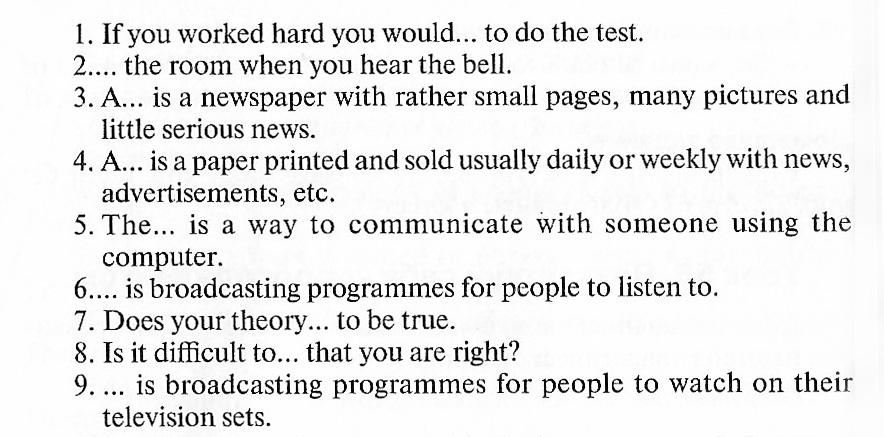 Итоговая административная диагностическая работа1.Выбери букву, соответствующую правильному варианту ответа:А:What was the weather like in London last weekend?B: ___________cloudy and sunny, the temperature was + 7 degrees C.a: there is c: it isb: there was d:it was2.Заполните пропуски, поставив глаголы в правильной форме, используя Present, Past, Future Simple:Many years ago different natural disasters 1)___________(happen) on our planet. People 2)_______(suffer) from hurricanes, tornadoes, floods, droughts and volcano eruptions which 3)_______(destroy) cities, 4)_________(carry) away houses and even farm animals. People 5)_________(lose) their homes. Many of them 6)_______(die) during terrible earthquakes and hurricanes.Nowadays scientists 7 )_______(try) to predict these catastrophes. Emergency workers together with the police and the army 8) ________(help) people in difficult situations.Hopefully in the future researchers 9)_______(learn) more about nature and 10)________(invent) new machines and devices which 11)__________(help) to predict all possible dangers. People 12)_______(have) a better chance to protect themselves.3.Заполните пропуски, поставив предлоги since/for:1._______centuries people have been living here.2. Are you planning to stay here______ a week?3. People have been throwing away so much litter ______ the last 20-30 years.4. I haven’t seen him ______ Monday.5. Wait ______10 minutes, I’ll be back.6. She’s been bullied ______she came to this school.4.Впиши в пропуски артикли a/an/the, где необходимо:1. Travelling in ___space has been a dream of many generations of people.2. ____Earth moves round ___ Sun with ____ speed of 30 m/s.3._____ sea was not warm enough for swimming so we went to ____nearest cafe for some tea.4.____Irtysh is one of ___ longest rivers in Siberia.5. _____UK, _____Canada, _____ USA, ______ Bahamas, ____ Australia, ______ New Zealand and ____ Barbados are just some of the English-speaking countries.6.____Milky Way is ___ Galaxy we live in.7. In Moscow region there is a nice place for fishing -____lake Senezh.5.Впишите в пропуски слова, образованные от данных в скобках:1. Thanks to modern technologies hurricanes can’t do much ______ (damage) to these buildings.2. In the USA tornadoes are the most widespread ______ (nature) disasters.3. Droughts have turned this oasis into a ________ (fruit) desert.4. The more trees we cut down, the more animals and birds stay ______ (home).5. Air and water pollution are the most important ___________(environment) problems.6. _______ (ecology) education should become a part of a school programme.7. Alarming ______ (predict) of this famous scientist made everyone shiver.6.Закончите предложения, поставив глаголы в скобках в правильной форме. Используйте условные предложения II,III и смешанного типа:1. I _____ (give) you this book yesterday if I had finished my literature essay.2. If she ______ (phone) me yesterday, I would meet her at the airport this morning.3. If I _____ (be) bullied, I would tell my parents about it.4. If people______ (not invent) books, a lot of knowledge from the past would have disappeared.5. If people ______ (can) predict natural disasters, there wouldn’t be so many victims.6. If you ____ (be) braver, you could become a war correspondent.7. If you ______ (follow) the school rules, you wouldn’t have been expelled.8. The Dead Sea _____ (not dry out) if people hadn’t used the water for getting necessary minerals.7.Подберите в пропуски подходящие по смыслу слова из второй колонки. Впишите в пропуски буквы, соответствующие выбранным словам. Некоторые слова можно использовать более одного раза:8.Закончите предложения, поставив глаголы в скобках в правильной форме:When I was a little boy my parents always 1) _____ (make, I) read a lot of books. Moreover, they 2) ____ (ask, I) retell the information I had read trying to enlarge my vocabulary. They 3) _______ (not let, I) go out until I’d finished my reading. None of my friends’ parents 4) __________ (tell, they) do the same, so I started hating books.Surprisingly I do the same now with my children. I 5) __________ (want, they) broaden their mind and become well-educated people. However I 6) _____________ (not tell, they) which books to read, I’m just trying to give them the right direction otherwise they’ll hate reading. This is definitely not what I want to get as a result.9.Образуйте выражения, используя глаголы do/make. Впишите их в пропуски:1.___________________ money2. _________________ the housework3. _________________nothing4.__________________ plans5. ___________________your best6. ___________________the shopping7. ___________________the washing8. ___________________ an exercise9.___________________one’s bed10.__________________ a mistake11. __________________fun of someone12. __________________friends13.___________________homework14.__________________tea, coffee15. _________________ a phone call10.Заполните пропуски, используя относительные местоимения who(whom)/that/which:1. This is the CD book ______________ my father gave me as a birthday present.2. Bullying is a kind of behavior ____________________ shouldn’t be tolerated.3. James Cameron is the film director ___________________I’d like to meet some day.4. Is he the photographer _________________ took these dramatic pictures?5. In our school library one can find any books______________are popular today: fairy tales, fantasy books, science fiction.Контроль по темам "Родная страна и страна (страны) изучаемого языка. Их географическое положение, столицы, население, официальные языки, достопримечательности, культурные особенности (национальные праздники, традиции, обычаи)" и "Выдающиеся люди родной страны и страны (стран) изучаемого языка: учёные, писатели, поэты, художники, музыканты, спортсмены"В пропуски вставьте выделенные жирным цветом словаholidays\ patriots \games \hospitable\opinion\ culture\ achievements \best \sport\consideredIn my (1) -------------- Russia is the (2) ---------- country in the world. The Russians are (3) -------------- of their country and they like Russia very much. Russia has rich history and (4) -----------, a lot of traditions and (5) ------. The Russians are (6) ----------- to be helpful and (7) --------------. We have great (8) ----------- in science, culture, industry and (9) -------------. We were the best in Winter Olympic (10) ------------- in Sochi in 2014. That’s why I’m proud of my country.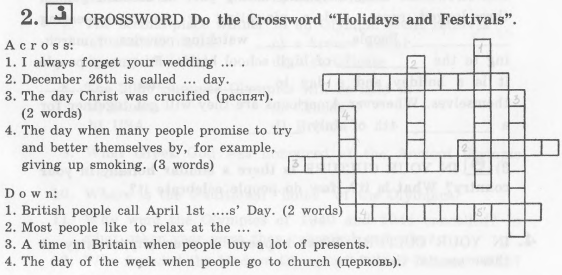 Переделайте предложения, используя конструкцию “subject+passive verb+ infinitive”.1 People believe that the Scots are careful with money.__________________________________________________________________2 People consider that the British are not good at learning foreign languages.__________________________________________________________________3.People know that the British don’t like to show their feelings.Healthy FoodIt’s very important to choose the right food nowadays. Healthy and balanced diet is useful for every person. We depend on food, which gives our body physical strength and health. When the body is healthy, the mind will also be healthy. Different types of food contain different nutrients for our body. It contains useful vitamins and minerals. One of the healthiest types of food is fruit and vegetables. Such organic products can be only useful if they don’t contain any chemicals and additives, which has become a common phenomenon in modern supermarkets. More and more people tend to grow fruit and vegetables in their own gardens, instead of buying them. Another problem is modified food. It’s much cheaper than ordinary food, which is why people often buy it. From the other hand, modified food can lead to dangerous diseases. The food people eat depends a lot on their culture, religion, beliefs, health and other factors. However, some rules are common for everyone. They are: less fat, sugar and salt; and more water, vitamins, fresh fruit and vegetables. ТекстыABCDEFGЗаголовки1. Nick___the best runner.

A. he is

B. yesterday

C. is

D. of course

2. What ___ doing now?

A. Ann is
B.Ann

C. does Ann
D. is Ann

3. ____ to the swimming pool on your days
off?

A. You usually go
B. Do you go usually
C. Do you usually go
D. Are you go
4. Where ____ yesterday?

A. Ann did go
B. did Ann go

"C. Ann went . "
D. was Ann go .

5. Where ____ next summer?

A. were you
B. will you go
C. you will go
D. are you go

6. She sings___

A. beautifully
B.bad
C. different
D.good1._____ hard I try, I can’t forget about it.2. ______ the bully is, he should be punished.3._____ he says, don’t believe him.4._______ late you come, do phone me!5._______ she is asked for help, she’s always busy.6. ______ you do, a true friend will support you.7. “You’ll always remember this place _____ you go”, she said.a. whateverb. whereverc. wheneverd. whoevere. however